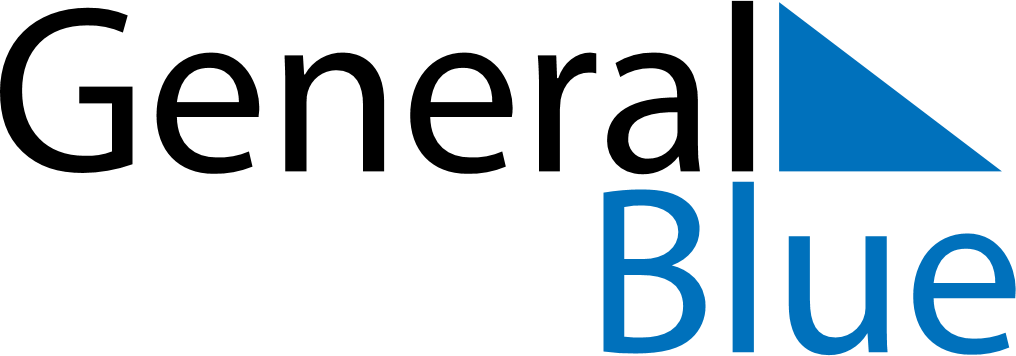 December 2018December 2018December 2018December 2018GuatemalaGuatemalaGuatemalaSundayMondayTuesdayWednesdayThursdayFridayFridaySaturday12345677891011121314141516171819202121222324252627282829Christmas EveChristmas Day3031New Year’s Eve